История имения Бектышево и его владельцевВ восточной части Переславского района расположено село Бектышево, до революции – имение дворян Самсоновых. Среди всех владельцев имения Бектышево имя Надежды Федоровны Самсоновой значится особо. Она родилась в 1818 году в Петербурге. В семье Федора Петровича и Елизаветы Николаевны Львовых, которые играли заметную роль в культурной жизни Петербурга. Её дедом по матери был Г. Р. Державин , двоюродным дедом с отцовской стороны — архитектор, график, поэт Н. А. Львов. Отцом Надежды Фёдоровны был директор придворной певческой капеллы Фёдор Петрович Львов Как известно, Федор Петрович  был родоначальником большого семейства, вырастил шестнадцать человек детей. Все они были личностями одаренными. Старший сын – композитор, скрипач и дирижер Алексей Федорович Львов – автор музыки русского гимна «Боже, царя храни». Леонид Федорович Львов – директор московских императорских театров. Федор Федорович Львов – художник и архитектор, конференц-секретарь императорской Академии художеств, директор Строгановского училища. Мария Федоровна Ростовская – детская писательница, редактор журнала «Семейные вечера». И, наконец, интересующая нас особо, Надежда Федоровна, равно впитавшая таланты своего семейства  . Детство и юность милого друга Дежи, как звали ее родные, прошли без потрясений.  Выросла в атмосфере абсолютной любви и уважения друг к другу. Культом поклонения ее большой семьи было прекрасное – поэзия, рисование, музыка, театр. Центром и «вечным двигателем» большого семейства являлась мать – Елизавета Николаевна Львова«В нем (доме Федора Петровича Львова – О.М.) устраивались музыкальные вечера (сыновья играли на разных инструментах, дочери имели прекрасные голоса), домашние спектакли, душой которых была все та же Елизавета Николаевна, еще в то время красивая, веселая и здоровая женщина <…>Простота жизни того времени была необычайная: в обыкновенные дни зала и гостиная не освещались, в лакейской горела сальная свеча, а лишь в одной «цветочной» комнате, каждый вечер после уроков, все дети, как муравьи, теснились около родителей и другими занятиями <…>Ежедневный стол отличался также простотой: кухня была русская, а после обеда, на радость детей иногда подавали вместо десерта мороженую клюкву, которую все дети с особенным удовольствием ели с медом, полученным из деревни. Случалось, что приезжали ко Львовым их друзья и знакомые и вместе со всеми проводили вечер запросто, за чайным столом, причем ни особенных нарядов, ни угощений не требовалось. Зато остались памятны всему поколению те праздники, которые устраивались Елизаветою Николаевною со старшими детьми, среди которых уже тогда выделялись замечательные таланты. Домашняя музыка, живопись, чуть не все искусства всегда содействовали чего-либо выходящего из ряда общих увеселений <…>».Конечно, не только Елизавета Николаевна, но и Федор Петрович вносил свою лепту в организацию домашних празднеств. Надежда Фёдоровна получила блестящее домашнее образование. Будучи натурой одарённой, тонко чувствующей прекрасное, она увлекалась домашним музицированием, рисованием, с удовольствием участвовала в любительских спектаклях, которые часто устраивали Львовы. В . Надежда Фёдоровна вышла замуж за поручика Преображенского гвардейского полка Евгения Петровича Самсонова. Ее муж, Евгений Петрович, принадлежал к роду дворян Самсоновых, богатых переславских вотчинников. Семья его отца, Петра Александровича, была велика: десять человек детей, из них семь выживших. Евгений родился в 1812 году. Девяти лет от роду, вместе со старшим братом Александром, был отправлен на учебу в Царскосельский Лицейский пансион, окончить который, впрочем, ему не удалось по причине закрытия последнего. Выбрав военную стезю, молодой Самсонов поступил в школу гвардейских подпрапорщиков и зачислен в лейб-гвардии Московский полк. Много позже, в зрелом возрасте, Евгений Петрович составил записки, в которых изложил свои воспоминания о том периоде своей жизни и ее последующих событиях  С особой теплотой он упоминал мать – Анну Александровну Самсонову, урожденную Исленьеву; родного дядю – Николая Александровича Исленьева. Более сдержанно описывал отца. Очевидно, Петр Александрович обладал тяжелым характером и в семье, со времен, между ним и женой наметился разлад.«В течение времени пребывания моего в Лицейском Пансионе, три старшие сестры мои были выданы замуж. Матушка, с младшей незамужней дочерью, Софьей, с помощью дяди Н.А. Исленьева, переехала на жительство в Петербург, где и наняла скромную квартирку вместе с братом Александром, состоявшим на гражданской службе в департаменте внешней торговли».Отец, Петр Александрович, жил один, попеременно, то в Бектышево, то в собственном доме в Москве. В 1830 году в составе лейб-гвардии Преображенского полка Е.П.Самсонов принимал участие в походе против польских повстанцев. Польская кампания – единственная военная в послужном списке Евгения Петровича. По возвращении в Петербург молодой офицер поселился в доме дяди Исленьева (вдовый генерал оказывал покровительство любимому племяннику) и «пустился в свет», посещая многочисленные балы и салоны. В скором времени он устал от однообразия подобной жизни и, следуя его воспоминаниям, «прекратил все <…> великосветские выезды, ограничиваясь исключительно семейными и самыми интимными кружками». Однако судьбе было угодно преподнести Евгению сюрприз: «В один прекрасный день приезжает ко мне один из моих товарищей, офицер нашего полка П.П. Мезенцев и в числе прочих разговоров предлагает мне познакомиться с одним прекрасным семейством, в котором он вхож как родной. Положительный отказ мой заводить новые знакомства <...> не удовлетворил его, и он с большей еще настойчивостью стал меня уговаривать принять его предложение. Такое твердое желание со стороны моего товарища ввести меня в новое, незнакомое мне, семейство крайне меня заинтересовало; но после некоторых изворотов и колебаний я, наконец, довел его до чистосердечного сознания – и дело оказалось очень просто: в доме члена Государственного Совета Ф.П. Львова готовился праздник с оперным представлением любителей, балом и маскарадом; а так как все знали, что многочисленное семейство Львовых заключает в себе много разнородных и выходящих из ряда талантов, то от этого праздника ожидали чего-нибудь необыкновенного и говорили об нем далеко заблаговременно <...> Само собою, разумеется, что, при таких условиях, учредители праздника приняли всевозможные меры, чтобы оправдать ожидания общества, и репетиции шли усиленным порядком и весьма успешно, как вдруг кавалер младшей дочери г. Львова, долженствовавший участвовать с нею в костюмированной кадрили, занемог довольно серьезно, и оказалась необходимость заменить его другим. Вот вся причина твердой настойчивости П.П. Мезенцева, принявшего на себя обязанность представить достойного заменителя заболевшего. И я, наконец, согласился.Ни покойный добрый товарищ мой, ни я сам, мы, конечно, не могли себе вообразить, что в этот момент, когда речь шла о каком-то характерном танце, решалась судьба моя и что ему я буду обязан всем счастием моей жизни».Возвращаясь к теме судьбоносного бала, упоминаемого в записках Евгения Петровича Самсонова, то он был задуман родственницей Львовых – Дарьей Алексеевной Державиной. Это, яркое событие запало в душу многим его участникам.Вот как вспоминала о бале Мария Алексеевна Поленова: «Когда мы, внучки, были подростками, бабушке вздумалось устроить костюмированный бал. Приготовления и репетиции к нему длились месяц. На две последние репетиции в костюмах было приглашено все общество <...> Праздник удался как нельзя лучше. Характерные танцы были поставлены знаменитым тогда балетмейстером Огюстом. Были тут мифологические боги и богини, были четыре части света и четыре времени года. Я была Африкой <...> Азией была моя двоюродная сестра, Надежда Федоровна Львова, с Евгением Петровичем Самсоновым: впоследствии она за него вышла замуж. Европу изображали маркиз с маркизою – Шелашников и Marie Безобразова. Америкой – моя двоюродная сестра Mapия Федоровна Львова (в замужестве потом за Ростовским, издательница „Семейных Вечеров" и автор „Детских повестей") с Jean Балабиным <...> Успех был так велик, что Императрица пожелала повторения маскарада во дворце <...>».А вот воспоминания самой Надежды Федоровны: «Бабушка Державина, которая всех очень любила и баловала, вздумала сделать для нас праздник с тем, чтобы расходы были ее, а заботы и гости - наши. Так как гостей должно было быть много, а именно 400 человек, то в нашем доме принять всех было невозможно и решили пригласить гостей в дом Державиной, что у Измайловского моста <…> Бал должен был быть маскированный, и все петербургское общество было им крайне заинтересовано <…> Когда в 10 часов зала была полна приглашенных, из боковой дери показалась маленькая тележка полная соломы, которую везли два мальчика в красных рубашках. Дойдя до середины залы, они остановились, солома распалась на две, и из середины выскочил амур, который стал бросать всем афиши, напечатанные на разноцветных атласных лентах. На афишах было сказано: общий полонез, за тем несколько точек; это обозначало, что будет сюрприз для публики. Затем вальс и опять несколько точек и т.д.».Обещанным сюрпризом для публики и были постановочные костюмированные танцы. В своих воспоминаниях Н.Ф. Самсонова, также как и кузина М.А. Поленова, описывала составы и внешний вид танцующих пар, и в частности себя: «Следом за ними (парой, изображавшей Европу, – О.М.) шла Азия, а именно я, с моим мужем, тогда еще и не думавшим на мне жениться. Началось с того, что я, среди залы, одна раскрывалась и закрывалась длинной газовой фатой, а он ловим минуты, чтобы заглянуть мне в лицо. «Pas» кончался тем, что я угрожала ему кинжалом. Мы оба были в богатых персидских костюмах».Таким образом, бал в доме Державиной стал местом романтического знакомства Надежды Львовой и Евгения Самсонова. Они обвенчались в 1836 году. Евгений Петрович писал: «С этого времени и жизнь моя (что, впрочем, весьма естественно) и служба приняли совершенно другой оборот. Семейство молодой жены моей, будучи в близких, дружественных отношениях с шефом жандармов, командующим императорскою главною квартирой, графом Бенкендорфом, не желая видеть меня изо дня в день таскающимся по караулам, дежурствам и учениям, предложило графу взять меня к себе в генеральские адъютанты, на что он охотно согласился».С учреждением Управления делами императорской главной квартиры и собственного Его Императорского Величества конвоя управляющим нового ведомства стал родственник Самсонова – Алексей Федорович Львов; сам Евгений Петрович исполнял функции старшего адъютанта и казначея. На этом поприще он трудился в течение 12 лет. Семья, очевидно, в это время жила в Петербурге. В 1837 году у Самсоновых родился сын Петр, а в 1840 – дочь Елизавета.В 1852 году Евгений Петрович получил новое назначение в качестве управляющего комиссариатской комиссией и вместе с семьей перебрался в Брест-Литовск. В этот период Надежда Федоровна написала (или дополнила) музыкальную сцену «… из времен Крымской компании».В музее хранятся два варианта рукописных либретто данного произведения, озаглавленных как «Посиделки на святках. Простонародная сцена с музыкой из времен Крымской кампании»Жизнь в Бресте была однообразна. Особенно тяготила вынужденная разлука с родственниками, да и сыну Петру пришла пора начинать самостоятельную жизнь. Молодой человек поступил на службу в Лейб-гвардии Преображенский полк.В 1859 году, когда умер старший Самсонов, Евгений Петрович отправился в Москву, где его братья и сестры собрались для раздела отцовского наследства. Согласно «Описанию недвижимого имения умершего статского советника П.А. Самсонова и проекту раздела наследства между наследниками» за старшим Самсоновым числилось 2524 душ крестьян и дворовых людей, и 15656 десятин земли. Проект предусматривал раздел имения на три поместья сыновьям – примерно по 3728 десятин земли и 600 душ крепостных; и распределение оставшейся части среди дочерей.Е.П. Самсонов получил в наследство родовое имение отца – Бектышево во Владимирской губернии. Ему было отписано 3904 десятины земли и 606 душ крепостных крестьян. В селе Бектышево имелись два господских дома: один XVIII века, другой начала XIX (в тетради, принадлежавшей П.А. Самсонову, есть запись «1808 в Мае. Переехали жить в новый дом в Бектышеве»). Можно предположить, что тогда Евгений Петрович, уже находящийся в чине генерал-майора, подал прошение об отставке, которая и последовала в 1861 году.Для Самсоновых началась новая жизнь. В имении все следовало приводить в порядок: ремонтировать дом, налаживать хозяйство, от которого новые владельцы Бектышево были откровенно далеки. Между тем, их приезд в имение совпал с провозглашением Положения 1861 года, когда помещикам следовало входить в нюансы новых взаимоотношений с крестьянами, изыскивать дополнительные средства к существованию.Однако Надежда Федоровна равнодушно писала в своем письме к сыну: «Про хозяйство здешнее сказать тебе интересного совершенно ничего не имею; вот и лето прошло, а мы в Бектышеве прожили как в гостях, впрочем, это я говорю про себя. Я имею привычку после некоторого времени всегда на себя обернуться, и исчислить была ли к чему полезна, - кроме собственного удовольствия ходить за грибами, да сидеть на терассе».Чтобы упрочить свое материальное положение, Евгений Петрович решил заняться винокуренным делом: открыл в Бектышево собственный заводик. Но процесс не принес желаемых результатов. Полностью полагаясь на действия управляющего, Самсоновы чуть не лишились имения, т.к. тот оказался человеком нечестным и умудрился выдать на сторону поддельные векселя. В семье ни оказалось лишних денег, а ведь следовало расплатиться с долгами и выделить достойное содержание сыну Петру, служащему на Кавказе. Е.П. Самсонов писал к нему: «Это умора, что мы с Мамашей издерживаемся! И 50 рублей в месяц не проживаем. Лишь бы Бог помог долги стряхнуть с шеи, да дать тебе, моему дружку, возможность прилично содержать себя - вот все мои желания, вот цель к которой я стремлюсь и за достижением которой, я готов свои животики положить <…> нам с Мамашей лишь бы так не трястись над каждой копейкой как мы трясемся, да иметь под час возможность съездить повидаться с близкими сердцу и полно».Волей-неволей Самсоновым пришлось входить во все тонкости деревенской жизни и заниматься хозяйством. И вот, совершенно неожиданно для себя, Надежда Федоровна увлеклась. Очевидно, сказалась тяга к земле, приходящая с возрастом. Пахота, пастбища, содержание скота – все входило в сферу интересов этой женщины, и дела в имении стали постепенно налаживаться. «Живем решительно копейками, а все есть, все уплачено, все поддерживаем так, как никогда у него (управляющего – О.М.) и всеми стали довольны, ровно, как и нами мужики», – писала она в письме к сыну. Но самое главное, что, проведя часть жизни в разъездах из-за службы мужа, Надежда Федоровна осознала, что теперь у них есть дом, и полюбила Бектышево всей душой. Вот- только удаленность родного сына от нового семейного очага вносила беспокойство. Ей беспрестанно казалось, что Петр не захочет осесть в глубинке посреди Владимирской губернии.В письме к нему она писала: «В Бектышево меня всего более огорчает та мысль, что ты его хозяйство не будешь никогда любить, я уже это вижу, – да и убеждаюсь: чтобы любить деревню, надо на это привыкать с детства <…> впрочем, ничего не знаем, что нас ожидает в будущем, а потому надо трудиться над тем, что у нас в руках. Ты бы посмотрел как я сегодня с 5 часов утра, со старым Хазовым да Грушей, с цепью и колышками, размеряли десятины; землемера добиться не можем, да и денег стоит, а я захотела несколько пахотной земли запустить под луг, чтобы около дома были хорошие выгоны, а дальние отдавать в наем».В другом письме: «Ведь писал же ты нам, что для тебя <…> отрадна мысль, что там (в Бектышево – О.М.) твой дом. Насколько же тебе этот дом будет милее, когда ты наверно узнаешь, что и мы его любим, и не мало в нем перечувствовали <…> не чувствуй святой обязанности сохранить Бектышево, мы бы маялись по квартирам, а теперь своим простым русским незатейливым хозяйством начинаем удивлять хозяев известных, да и сами живем в хорошем уголке и прилично».Вынужденная разлука с детьми сильно омрачала жизнь Самсоновых. Уютный мирок, в котором дружно жили четыре человека, распался в 1863 году, когда и дочь, и сын одновременно покинули родительский кров. Лиза вышла замуж и уехала с мужем в Псков, а Петр принял решение отправиться служить на Кавказ. «Богу угодно было послать мне самое тяжелое при моей старости, а именно разлуку с вами обеими», – писала Н.Ф. Самсонова.Свою карьеру Петр начал (или, вернее сказать, пытался начать) на Кавказе. Службу проходил в составе 21 Стрелкового батальона. Будучи от природы талантливым и любознательным, Петр описывал собственные впечатления о природе и жителях Кавказа в письмах и тетрадях. Данный материал был обработан Надеждой Федоровной и опубликован в журнале «Семейные вечера». В фондах музея хранится рукопись «Отрывки из Кавказской моей жизни», написанная на русском и французском языках . На Кавказе он оставался в течение шести лет. После окончания войны занимал должность помощника Военного начальника Западного ДагестанаПосле окончания Кавказской войны Евгений Петрович Самсонов, писал сыну из Бектышево: «Слава Господу, что все экспедиции кончились и что ты, дружок мой, остался цел и невредим! И рад, что это все уже прошло. Я очень рад, что ты побывал в делах и пороху понюхал не только на охоте – это очень хорошо и молодому человеку всегда пригодится; вот, Бог даст, крест получишь, не совестно будет надеть, когда знаешь, что заслужил его, подвергая жизнь опасности! – и это чувство благородного самолюбия весьма уважительно».В словах отца звучала гордость, а вот сердце матери по-прежнему не успокаивалось. Все годы пребывания Петра на Кавказе Надежда Федоровна переживала и молилась за сына. Чтобы хоть как-то отвлечься от грустных мыслей она организовала крестьянскую школу и занималась обучением деревенских ребятишек.«Как ты только уехал, то мне сейчас же захотелось устроить какое-нибудь благотворительное дельце, вот я и объявила, что открываю школу в полном уверении, что у меня запишется человек пять, - вообрази мое удивление, их зараз, крестьян и дворовых детей, записалось 25-ть, так что дело выходит не шуточное, вот я на днях и открываю школу <…> т.е. позову священника, отслужу молебен и примусь за дело; в Лизиной мастерской, что возле театральной залы, все ее картины сняла, и на стену повесила большую азбуку, каждую литеру отдельно, и так их буду учить всех зараз. Конечно, мне будет немного трудненько с ними справиться, и потому я ищу себе помощницы. Надеюсь, что все это устроится помаленьку, лишь бы они за тебя моего друга молились, я только одного прошу», - писала она любимому сыну.«Школа моя меня ужасно занимает. Я все утро почти занята с ребятами, которые видимо подвигаются, а главное я сама вижу какая польза нравственная будет от того, что с ними вожусь – вот тут уж точно я им полезна и это меня утешает <...> школа денег не стоит, а добро приносит».«Школа моя идет отлично. Дети так поражены, что их не бьют и не ругают, что всякое мое слово для них закон».Организация крестьянской школы стала важным общественным событием, а сама Н.Ф. Самсонова оказалась пионером на ниве народного образования в Переславском крае. Важно и то, что школа не канула в лету, как многое из благих начинаний, а усердием своей основательницы пошла дальше: стала земской. Свой скромный педагогический опыт Надежда Федоровна изложила в виде воспоминаний «Моя школа», которые были опубликованы в журнале «Семейные вечера». В фондах музея хранится одноименная рукопись . В своих воспоминаниях Н.Ф. Самсонова отмечала волнение и неуверенность, которые испытывала поначалу, описывала неподдельное восхищение «первооткрывателя», обнаружившего у своих подопечных кладезь ума и природных способностей. Она работала вне методик, сочетая уроки грамоты с тем, что было заложено еще ее родителями – творческим развитием детей. Подбирала литературные сценки, а дети охотно давали представления:«Большая наша театральная зала, предназначенная прежним владельцем для театра, была у нас всегда закрыта, и в ней никогда не раздавались никакие музыкальные звуки. И вот ее впервые открыли для крестьянских ребятишек и в собственную их пользу!» Надежда Федоровна была наблюдательна, в «Моей школе» присутствуют не только описания уроков и обыденных событий, но и характеры ребятишек, а также заметки о крестьянской жизни и крестьянском менталитете. В 1867 году классы бектышевской школы, переданной в ведомство Земства, расположились, в бывших покоях покойной матери Е.П. Самсонова, Анны Александровны. Надежда Федоровна писала:«Я очень рада, что эта школа под названием Александровской будет у нас в доме, мне наблюдать будет легко, а добро в нашей окрестности будет огромное». Земство официально обратилось к Н.Ф. Самсоновой с просьбой принять звание попечительницы, на что она охотно согласилась.Кроме того, чуть раньше, в конце 1866 года, в одной из комнат усадьбы был устроен кабинет мирового судьи. На эту должность избрали Евгения Петровича. «Я на старости лет <...> поступил на новую карьеру, вот уже несколько дней, что я начал свои судейские занятия, что Бог даст далее, а покуда я ими доволен и надеюсь <…> с ними справиться не хуже другого и полагаю, что польза от этих новых учреждений должна быть несомнительная», - писал он в письме к сыну.В свободное от своих занятий время Самсоновы продолжали трудиться над устройством усадьбы:«Мы с Папа главное хлопочем о красоте Бектышевского сада – просто чудо, что с ним делается <…> У Папы в услужении солдатик попался препорядочный, который просто влюбился в липовые аллеи, и из них сделал такую прелесть, что мы на них сами не налюбуемся» Святой Петр был небесным покровителем Петра Евгеньевича Самсонова. В этот день, в любом случае, даже если сам именинник был в отъезде и не мог присутствовать, в Бектышево собирались многочисленные гости. Надежда Федоровна писала: «Подходит день твоего ангела, моя душа дорогая, и мы, по обыкновению, готовимся праздновать этот дорогой для нас день, который с самого твоего детства всегда празднуется гораздо более всех прочих торжественных дней». Традиция особого празднования именин сохранялась вплоть до самой смерти Петра Евгеньевича.В 1880-е годы, когда дела в имении пошли на лад, Самсоновы стали перебираться на зиму в Москву. Для Надежды Федоровны было за счастье пожить рядом с братьями Федором и Леонидом. В этот же период (1880-е годы) Надежда Федоровна увлеклась росписью по фарфору, но, являясь человеком, привычным делать все очень хорошо, сомневалась в своих силах.«Мне кажется, вы сами не цените то, что делаете, милая Мама! Тарелочка с вазочкой сделались моей личной собственностью и уже теперь мне их каждый день подают к кофею <...> На вазочке четыре кусочка сахара, на тарелочке кусок кулича; и вы не поверите, с каким удовольствием я рассматриваю каждый день все на них нарисованное столь знакомой и дорогой для меня рукой <...> Рисуйте, рисуйте, милая Мама <...> и будет у вас все выходить отлично» - писала ей дочь.«Ты ведь с золотыми руками, это давно известно, – да и за вкусом нечего ходить, искать. Так, что и рисунок, и тон вышли отлично, я не знаю, чем ты недовольна», - вторил племяннице Федор Федорович Львов.Еще одним увлечением, а вернее огромным желанием, Надежды Федоровны была идея собрать в одном месте (в Бектышево) портреты (фотографические копии) членов своего огромного львовского семейства. Генетическая память рода - одна из составляющих духовной жизни дворянского сословия и побудитель собирания в собственном доме всего, что давало повод гордиться своим семейством, не забывать о заслугах его членов перед Отечеством, да и просто не чувствовать себя одиноким. Надежда Федоровна собирала фотопортреты своих ближних и дальних родственников, хороших знакомых. В качестве помощника в этом деле, вероятно, более всего поработал Федор Федорович. В его письмах встречаются упоминания лиц, с портретов которых, снимались копии. После смерти мужа в 1877 г. Н. Ф. Самсонова вернулась к увлечениям молодости. В эти годы она пишет рассказы для детей, печатавшиеся в различных популярных журналах. Особое место в её творчестве занимала музыка. Надежда Федоровна являлась не только талантливым исполнителем, но и автором музыкальных композиций, романсов, оперетт. В фондах Переславского музея хранятся рукописные ноты, либретто, ряд опубликованных романсов. Рукопись оперетты «Путаница» храниться в Переславском музее-заповеднике . Романс «Милая матушка» присутствует в рукописном сборнике «Романсы и дуэты» . Также в фондах музея храниться печатное издание романса «Пробуждение» на слова А.С. Пушкина. Автором музыки является Н.Б. Эмануель. На титульном листе данного произведения – посвящение Н.Ф. Самсоновой. Народная обрядовая сторона русской жизни нашла отражение в творчестве Н.Ф. Самсоновой. Среди нотных записей, хранящихся в музее, можно отметить сцену для домашнего спектакля – «Гаданье молодым девушкам» .  В 1880-е годы Н.Ф. Самсонова работала над произведением «Алый цветочек: волшебной опереттой по сказке С.Т. Аксакова». Опереттой заинтересовался известный московский антрепренер Лентовский. В фондах музея также хранится ряд опубликованных романсов. Отдельно напечатанные романсы – «Там на Востоке», «Не шуми, ты рожь» .Печатный сборник «6 трио и 6 дуэтов для женских голосов» включает романсы Н.Ф. Самсоновой «Зашумела, разыгралась», «Зажглась заря», «Лети, облачко, мимолетно», «Я долго стоял неподвижно», «Волны катятся одна за другой», «Лодка море рассекает».Романсы «Есть речи», «Как по вольной волюшке», «Любить друг друга не велят» датируются 1896 годом, т.е. напечатаны после смерти автора .Основная тема произведений Надежды Федоровны Самсоновой бесхитростна и вечна – любовь. В этом выборе и суть женской природы автора, и ее мировоззрение  Для постановки в домашних условиях она написала детский водевиль «Мамзель Карамель».  К матери Надежда Федоровна питала самые теплые чувства. Родительский пример считала образцом собственного поведения: «Благодаря покойному другу Мамаше, я выучилась ничего не требовать, ни на кого не сетовать и принимать все как не от людей приходящее, а по воле Божьей». Во время болезни Елизаветы Николаевны, приведшей к смерти, Надежда Федоровна неотступно находилась при ней, забросив все свои бектышевские дела. В это время семья пережила еще одну трагедию – неожиданную и скоропостижную смерть сестры Дарьи Федоровны.Последующее общение между братьями и сестрами в основном сводилось к переписке и крайне редким визитам в гости. В письмах Н.Ф. Самсоновой наиболее часто упоминались семьи сестры Марии Ростовской, Фуллон, братьев Алексея, Леонида и Федора Львовых.Племянница Елизавета Леонидовна Верещагина писала Надежде Федоровне: «Вы для меня все больше и больше олицетворяете бабушку, так что с тем чувством, которое я всегда имела к Вам, смешано то чувство к ней, которое никогда не перестанет жить во мне».Дело происходило в 1892 году. Надежда Федоровна уже год как была вдовой. Чтобы поддержать мать, Петр Евгеньевич Самсонов вместе с женой переехал жить в Бектышево. Началась новая эпоха в истории усадьбы. Петр Евгеньевич Самсонов – наследник и единственный мужской представитель рода, был женат на дочери генерала Викентия Михайловича Козловского. Козловские были соседями Самсоновых по имению. Надежда Федоровна всегда лестно отзывалась о семье героя Кавказской войны и была не прочь, чтобы сын женился на его дочери или одной из племянниц. Брак между Петром Самсоновым и Натальей Козловской был заключен 24 октября 1869 года (по старому стилю). В ноябре 1870 года у них родилась дочь Анна. Очевидно, этот ребенок, умерший в младенчестве, был единственным, больше детей в семье не имелось. После свадьбы молодые Самсоновы рассматривали вариант возращения Петра на Кавказ (уже вместе с женой), но затем отказались от этой идеи и решили осесть в деревне. До 1891 года жили в местечке Талино близ родительского имения. В фотографической коллекции музея сохранилось несколько изображений с интерьерами талинского дома. В Талино усилиями Самсоновых была открыта одна из первых уездных больниц. В Бектышево Самсоновы перебрались, очевидно, сразу после смерти отца Евгения Петровича. На новом месте Наталья Викентьевна заново занялась обустройством сада, много внимания уделяла устройству оранжереи. Она была столь заядлым цветоводом, что большая часть ее дневниковых записей посвящалась цветам. Кроме того, Наталья Викентьевна проявила себя на литературном поприще. В музее хранятся рукописи – «Путешествие по Волге и Каме в Верхнеуральск»  и «Поездка на Урал» , тетрадь с разными выписками, в том числе «Описанием поездки заграницу».«Путешествие по Волге и Каме в Верхнеуральск» и «Путешествие на Урал» являются описаниями реальной поездки Самсоновых в уральские края, где Петр Евгеньевич арендовал земли для добычи золота. В описываемый период (1880 год) им решался вопрос о передаче права добычи золота французскому обществу золотопромышленников. В поездке Самсоновых сопровождала младшая сестра Натальи – Ольга Викентьевна Козловская. Эта женщина имеет не меньшее отношение к Бектышево, нежели его настоящие владельцы. Личная жизнь ее осталась неустроенной, и она жила в семье сестры на правах незамужней родственницы. Но тысячу раз будет неправ тот, кто представит Козловскую в образе недовольной старой девы. Ольга Викентьевна была жизнерадостной и деятельной дамой, всегда готовой броситься на помощь по первому зову. Ее обожали все: и родня, и знакомые. Неслучайно одно из писем Евгения Петровича заканчивается простой, но емкой фразой: «дружеский поклон хорошему человеку: Ольге Викентьевне».Именно сестре своей невестки Надежда Федоровна Самсонова передала попечительство над бектышевской школой, и в этом звании Ольга Викентьевна достойно трудилась вплоть до 1911 года. Кроме того, именно Ольга помогала Н.Ф. Самсоновой в оформлении семейных альбомов: в ряде случаев подписи к фотографиям выполнены ее рукой. Возможно, она и сама увлекалась фотографированием. Наряду с бытовыми предметами из имения поступили редкие образцы фототехники.Гостями Бектышево в этот период были Федор Федорович Львов, кузина Петра Евгеньевича – Елизавета Леонидовна Верещагина с сыном Леонидом, престарелый дядя Гавриил Петрович Самсонов с женой Александрой Алексеевной и племянницей Елизаветой Петровной Золотницкой, владельцы соседнего села Симы – князь и княгиня Голицыны. В Бектышево, кстати, располагался конный завод и, судя по сохранившемуся фото, в имении проводились конные ярмарки.Самсонова умерла в 1895 г. в Бектышеве, там же и похоронена. После смерти Надежды Федоровны, последовавшей в 1895 году, Самсоновы все чаще стали покидать Бектышево. В зимний период жили то в Москве в доме О.В. Козловской на Поварской улице, то в Новороссийске. Всю свою нерастраченную родительскую любовь Петр Евгеньевич и Наталья Викентьевна отдали племяннику, сыну сестры Елизаветы, Евгению Николаевичу Волкову, которому суждено было стать последним владельцем имения Бектышево. Евгений Николаевич Волков родился в 1864 году в Пскове. Крестили его заочно прабабка Елизавета Николаевна Львова (как писала Надежда Федоровна «этот ребенок первый ее правнук») и дед Евгений Петрович Самсонов. Во второй С самого рождения Евгений отличался весьма привлекательной внешностью, что поневоле делало его объектом внимания окружающих. А уж для родной матери он по истине был предметом всепоглощающего обожания. В своих письмах к родителям Лиза могла бесчисленное количество раз описывать достоинства родного дитяти. Его отец, Николай Степанович Волков, к моменту своего знакомства с Елизаветой Самсоновой был вдовцом и от первого брака имел троих сыновей: Степана, Александра и Константина.Краткую историю семьи Волковых можно найти в воспоминаниях правнука Николая Степановича – Николая Владимировича Волкова-Муромцева: «Мой пра-пра-прадед Николай Степанович Волков был женат на Грибоедовой. Прапрадед Степан Николаевич Волков был женат на Муромцевой. Его сын Николай Степанович (отец Евгения – О.М.) женился на Наталии Дмитриевой-Мамоновой. Николай Степанович начал свою карьеру в лейб-гусарском полку, служил под Паскевичем в Польше и кажется на Кавказе. Он отличился и был произведен в генерал-майоры, когда ему было 32 года. В 1835 году он был назначен Пензенским губернатором и в 1846 году Наместником Польским.Его такт и шарм угомонили поляков. Говорят, что его жена была тоже очень популярна. Он оставался в Польше до 1862 года, когда его жена заболела, подал в отставку и уехал к себе в Псковское имение Сычево. За 16 лет в Польше он совершенно разорился. Расходы были колоссальные, а государственное пособие маленькое. <…> В Псковской губернии прадед был избран губернским Предводителем. Жена его умерла в 1865 году. У него было три сына, средний из которых - мой дед, Александр. <…>Мой дед <…> влюбился в девицу Самсонову, единственную дочь очень богатого черниговскогопомещика. Он повез ее на бал в Дворянское собрание во Пскове, и она тут же влюбилась в его отца. Они женились и, несмотря на то, что прадеду было тогда 64 года, а ей 18, были очень счастливы. Она родила ему сына Евгения».Брак Лизы действительно оказался счастливым. Многочисленные письма к родителям и брату, всегда обстоятельные и веселые, дают представление об этой женщине - обаятельной, жизнерадостной и неугомонной. Николай Степанович полностью соответствовал ее характеру и темпераменту, несмотря на возраст.Елизавета восторженно писала брату: «Ах, милый Петя, это что за золотой человек, какое сердце, какой ум! Оно, знаешь, смешно, когда после года и двух месяцев свадьбы начинаешь или лучше сказать продолжаешь распространяться на счет качеств своего мужа! Но я просто без ума люблю, и не могу не считать себя необыкновенно счастливой! Это для меня удивительно, что человек его лет мог сохранить всю пылкость юноши и горячее сердце совсем молодого человека».В Пскове Елизавета близко сошлась с губернаторской четой Пален, графиня на всю жизнь осталась ее подругой. Кроме того, в Псковской губернии проживали родственники по линии Львовых: Федор Федорович и Владимир Федорович Львовы, Елизавета Владимировна Назимова, в доме которой часто гостила ее родная сестра и кузина Елизаветы – Александра Владимировна Кожевникова. Зиму Волковы жили в Пскове, а летом выезжали в деревню, путешествуя то в Елизаветино, то в Гуслищи. Гуслищи – родовое имение Волкова. Елизаветино принадлежало Надежде Федоровне Самсоновой и Федору Федоровичу Львову. Материнская часть досталась Лизе в приданое, а часть, принадлежавшая дяде, была выкуплена Н.С. Волковым. Таким образом, Елизаветино поступило в полное распоряжение Лизы, и она всерьез намеревалась там обустроиться.Николай Степанович был не против, но в глубине души, очевидно, противился возможности осесть в деревне. Он предпочитал жить за границей, куда Волковы в течение своей совместной жизни выезжали неоднократно. Даже Надежда Федоровна, искренне уважавшая зятя, писала о нем так: «<…> он отличный человек <…> меня только ужасно сердит его страсть к заграничной жизни».Лиза, живя с мужем во Франции, брала уроки живописи. В России тоже рисовала и даже практиковала иконопись. В частности в позднем своем письме к матери (1893 год) она сообщала, что будет писать образ Святого Александра Невского для церкви в Массандре.Николай Степанович Волков умер на чужбине (в Берлине) в конце 1869 года. Лизы рядом не было. Очевидно, причина ее отсутствия крылась в необходимости присутствовать на свадьбе любимого брата Петра.После смерти мужа Елизавета Евгеньевна продолжала жить в Псковской губернии, в Елизаветино. Семейная трагедия сильно подорвала ее душевные силы, и родные всерьез беспокоились за здоровье молодой женщины. Однако со временем природный оптимизм Лизы взял верх, что, очевидно, и привлекло к ней внимание закоренелого холостяка Николая Александровича Ваганова. Он стал ее вторым мужем.Николай Александрович отличился на поприще земской службы. Был организатором одного из первых в России пожарных обществ. Служил чиновником особых поручений при Министре Императорского двора и уделов.Вот как Елизавета описывала свой первый визит с мужем к его начальнику и другу Каханову:«Каханов, большой друг моего мужа и очень важное лицо: он Статс-секретарь Комитета Министров и умнейший человек <...> Вот мы сидим с визитом, а я вижу, что она (жена Каханова – О.М.) <...> с мужа моего глаз не сводит. Наконец-то она долго крепилась да вдруг как рассмеется самым откровенным и чистосердечным образом, покраснела до ушей и начала извиняться, говоря, что не может до сих пор представить себе мужа моего женатым <...> После этого сознания, мы сразу сошлись как старые знакомые, и все вместе долго смеялись. Муж по своему им разъяснил, как он доволен, что женился, и что все вышло совсем не так, как он прежде думал, и что, по его мнению, жениться даже очень хорошо!» В конце 1880-х годов (точная дата не известна) у Вагановых родился сын Александр.Старший сын, Евгений, первоначально был определен в гимназию. Елизавета очень хотела, в будущем, видеть сына студентом университета, но учеба не задалась, и тогда Николай Александрович Ваганов предложил перевести пасынка в военное училище, что и было исполнено.Елизавета Евгеньевна писала в письме к родителям: «<...> Женюша в мундире Кавалерийского училища! Ежели бы вы видели, дорогие мои, что это за огромный солдатишка! Его обрили под гребенку и в новом костюме он положительно не узнаваем. Когда он вошел ко мне в комнату и со счастьем и гордостью сделал мне фронт, мне как-то сделалось грустно, и я чуть не заплакала. Прощай мой Женюша, маленький дитя, которого я так недавно еще, кажется, держала на руках и на коленях! Передо мной стоял уже взрослый юноша, вполне сознающий начало своей самостоятельной жизни. Дисциплина, мундир, товарищество – вот что занимает его в высшей степени теперь и к счастью, не только не отвлекает его от занятий, но напротив, он весьма добросовестно учиться и по всем вероятиям пойдет хорошо».Семья Вагановых теперь жила не в Пскове, а в Царском селе. Летом Елизавета переезжала в Елизаветино, где ожидала в гости мужа и сына.В письме к родителям от 21 июля 1889 года она писала: «Пишу вам накануне ожидаемого приезда Жени, который отпросился домой на три дня и завтра утром приедет как раз к кофею. Гость небольшой, но очень дорогой, а потому убивается лучший теленок, на кухне пекут Женин любимый громадный крендель, словом видно особое движение повсюду. Даже садовник, мне кажется, как-то особенно чисто сегодня вечером выметает дорожки».После окончания Николаевского кавалерийского училища Евгений был выпущен в лейб-гвардии Гусарский полк, где впоследствии имел честь познакомиться с наследником престола. Как известно, цесаревич Николай Александрович, будущий император Николай II, в рамках программы своего военного образования проходил летние лагерные сборы. В гусарском полку он провел два сезона. Елизавета Евгеньевна писала, что по окончании своей службы он презентовал Евгению подарок – золотой портсигар с факсимиле: «Евгению Николаевичу Волкову от эскадронного командира Николая».В письмах к родителям Елизавета Евгеньевна восторженно описывала службу сына: «Эти дни он (Евгений – О.М.) со своим эскадроном в Петербурге, где делают разные репетиции, между прочим, и он, в Зимнем Дворце, репетирует приемы почетного караула <...> Наследник продолжает быть крайне любезным и милым со всеми, и все решительно от него в полном удовольствии. На днях Женя с прочими двумя офицерами его эскадрона опять у него обедали и после обеда играли партии в бильярд. Не привыкшему уху странно слышать, когда в разговоре Наследник говорит о своем Папаше и Мамаше и Дяде, Греческом короле, как бы говорил о своих родителях простой смертный, а говорит он об них также просто и с такой же привязанностью как самый нежный сын <...> Дай Бог ему счастья!».Очевидно, по характеру Евгений был мягким неконфликтным человеком, и этим привлек внимание цесаревича. Во время одной из конных прогулок Николай пригласил молодого офицера сопровождать его во время путешествия на Восток. В 1890 году Евгений Волков в составе свиты Его императорского высочества отбыл в Грецию, затем в Египет, Индию, Китай и Японию. Обратный путь экспедиции лежал через Сибирь. В путешествии Евгений исполнял должность гофмаршала. По прибытии домой он снова заступил на службу в полк в 1-ый эскадрон.В 1892 году к великому удовольствию родни Евгений Николаевич Волков женился. Его избранницей стала Вера Александровна Свечина. Наталья Викентьевна Самсонова записала по этому поводу в дневнике: «17 Марта получили депешу от Жени Волкова, извещая о его помолвке с В. Свечиной, вполне счастлив и доволен. Слава Богу, и дай ему всего хорошего и счастливого; Maman (Н.Ф. Самсонова – О.М.) себя от радости не помнит, поздоровела и помолодела. А мне с Петей придется ехать в Петербург на свадьбу в Апреле».Елизавета Евгеньевна в своем письме к матери лестно отзывалась о невестке: «Вера замечательно милая женщина. Это истинно Бог послал Жене такую жену за то, что сам он такой хороший малый. Она его очень ценит и любит его безгранично <...> С обеих сторон есть и ум, и сердце, и много высоких качеств».Конечно, мнение матери субъективно, но и его нельзя считать безосновательным. Елизавета всю свою жизнь посвятила воспитанию сыновей, и желала видеть их достойными людьми. Никогда не закрывала глаза, если, что-то в их нравственном развитии шло не так. Вот, что она писала о Евгении, когда он был еще ребенком: «Он мальчик очень добрый, но я хотела бы в нем видеть больше увлечения в желании помочь окружающему нас горю и страданиям ближних, а он немного равнодушен и расчетлив».Сама Елизавета Евгеньевна была очень деятельной женщиной, пыталась найти свое место в общественно значимой и полезной работе, направленной на искоренение или хотя бы улучшение социальных недостатков. В молодости Ваганова входила в состав Тюремного дамского комитета и осуществляла опеку над малолетними преступниками. Участвовала в Московском всероссийском съезде «по тюремным делам», так называла это мероприятие ее мать, Надежда Федоровна, в письме к сыну. Лиза была единственной женщиной среди тридцати представителей, съехавшихся со всех уголков России и уже это, по тем временам, являлось из ряда выходящим событием. Она представляла Санкт-Петербург и выступала с докладом о введении в России института патронатства над вышедшими из тюрем.Елизавета Евгеньевна умела наблюдать и оценивать ситуацию. Например, когда среди крестьян массовым явлением стала отправка сыновей на заработки в город, Е.Е. Ваганова написала две статьи с историями из жизни малолетних преступников для «Сельского вестника».«<…> написала эти статьи с целью отвратить крестьян от столь легкого направления детей в столицу в ученье или в трактир, где они гибнут сотнями», - писала она в письме к брату. Ей и самой приходилось принимать участие в устройстве судьбы какого-нибудь мальчишки.В конце столетия Елизавета Евгеньевна Ваганова в своем имении Елизаветино основала Майский Союз – первый в России. Официальная цель Союза – это предотвращение жестокого обращения с животными и растениями. На деле же, Елизавета Евгеньевна, также как и ее мать, пыталась увлечь простых ребятишек, внести в их жизнь интерес и знания. Численность Союза достигала 400 человек. Е.Е. Ваганова делала для них значки, покупала семена, желая обучить ребятишек основам правильного огородничества.Один раз в год для союзников устраивался праздник. В Елизаветино собиралось многолюдное общество. Священник служил молебен, по окончании которого дети шествовали за накрытые для них столы, обедали, а затем начинались игры. Вот описание Е.Е. Вагановой праздника, произошедшего в 1900 году: «Членов больше 400 человек (415) и всех надо было накормить и наделить гостинцами. Володя Назимов сделал несколько снимков <…> Потом все направились обедать, усевшись за столы, накрытые вдоль длинного нашего амбара. Ели дети на славу. Они поглотили 9 пудов хлеба, 24 ведра супа со снетками, картофелем, крупой и пр., и 4 котла громадных каши. Мешки с гостинцами были в виде украшения повешены вдоль карниза амбара и после обеда розданы всем членам. Выпито было после обеда две бочки воды <…> Украшенные зеленью и флагами качели работали без перерыва. Скакали в мешках большие мальчики, маленькие с повязанными глазами разбивали палками цветные бумажные шары с призами, словом одно следовало за другим, и было до крайности весело всем»].Однако, не взирая на безобидность союзнических мероприятий, псковской помещице пришлось столкнуться с неприятием собственных начинаний. Устав Майского Союза упорно не желали принимать. Елизавета разгневанно писала в письме к брату: «Против нашего Устава в Министерстве Народного просвещения целый поход, против которого мне еще немало придется побороться. А между тем, в 5 губерниях в России устроились Майские Союзы, уже давно действуют (мне присылают отчеты) и умоляют прислать скорее Устав, без него делается затруднительно действовать. А потом упрекают нас, что мы в России живем, ничего не делаем, только в карты играем и скучаем всюду. Есть ли возможность у нас, что-либо делать».В 1903 году Елизавета Евгеньевна написала графу Адлербергу официальную просьбу о ходатайстве перед Министром Внутренних дел об изменении названия «Майский Союз» на «Елизаветинский детский союз «Ласточка».Со временем Елизавета, сродни своей матери, пришла к пониманию деревенского хозяйства, стала расчетливо вести елизаветинские дела. Большую помощь ей оказывал муж. Елизавету огорчало лишь то, что из-за службы он не мог уделять сельскому хозяйству достаточного внимания, а это дело Н.А. Ваганов по-настоящему любил и понимал.Большая часть внимания Елизаветы Евгеньевны принадлежала младшему сыну Александру. Мальчик оказался очень болезненным, и мать часто выезжала с ним за границу и в Крым, проводя вдали от семьи целые сезоны. Саша мужественно переносил свою болезнь и оставался очень открытым и жизнерадостным ребенком.Лиза с радостью обнаружила в сыновьях любовь к музыке – признак львовской породы. В частности она писала о Евгении: «Женька, положительно, от музыки начинает таять! Он приходит в телячий восторг от каждой красивой музыкальной фразы и это меня радует несказанно».Саша пошел еще дальше. Своей увлеченностью и исполнительскими попытками он заставил мать задуматься о музыкальном образовании сына, а отца забеспокоиться (Н.А. Ваганов отличался страстью к точным наукам и музыку считал баловством).Лиза писала матери из Италии, где Вагановы проводили зиму 1894 года: «Ужас какой, ваш внук стал певец, дорогая Бабушка! Выучился он всяким италианским песням и, заразившись трубадурством местного населения, поет целые вечера <...> Angele (слуга Вагановых – О.М.) смотрит на него с умилением и уверяет, что из него выйдет великолепный музыкант, а Николай Александрович с опасением смотрит на его трубадурские задатки».Когда Саше пришла пора получать домашнее образование, Елизавета Евгеньевна пригласила студента, а тот оказался музыкантом: «Студент нам попался порядочный; к тому же музыкант, сам играет на мандолине и Сашу учит играть на балалайке, которую Саше подарил Женя. Нынче балалайка модный инструмент <…> С балалайки мы со временем перейдем на скрипку, так как у Саши оказывается очень хорошие музыкальные способности и слух. Это для меня сюрприз».Елизавета стремилась создать все условия для развития мальчика, разрешила приглашать товарищей и, вскоре, в доме Вагановых образовался хор с оркестром. Чтобы не запускать дело в самодеятельное русло, Елизавета Евгеньевна наняла учителя, который приходил заниматься с ребятами каждое воскресенье.1893 год Елизавета и Саша Вагановы проводили в Крыму. Там она получила депешу из Петербурга с сообщением о рождении у Волковых сына Николая. Елизавета тотчас написала восторженное письмо матери Надежде Федоровне: «Вы не можете себе представить, дорогая моя Мама, какое необыкновенное чувство радости ощутила при получении известия о счастливом появлении на свет моего внука! Это что-то такое необыкновенное, которое, впрочем, и вы, вероятно, испытали, когда родился Женя. Я весь день была какая-то шалая и от чего, в сущности, сама не знаю, так как событие это ожидаемо и ничего необыкновенного не представляет. Мне как-то из головы не выходило, что у моего сына родился сын <...> Ну, дорогая Прабабушка, мы с вами заслужили теперь по новому титулу, которым можем гордиться.Наталья Викентьевна Самсонова также отметила в своем дневнике два важных события, произошедших один за другим в семье близких друзей и в семье родственников: «17 [Февраля 1893 года]: Ура! У Голицыных <...> девочка родилась - Екатерина». Далее: «27 [Февраля (?) 1893 года]: родился сын у Евгения, собираемся ехать в Петербург». Наталья Викентьевна даже не подозревала, что спустя годы, младенцы вырастут, соединят свои судьбы и породнят два дружественных семейства.Все эти годы Евгений Николаевич Волков, очевидно, продолжал служить в полку, достаточно быстро продвигаясь по карьерной лестнице. В 1897 году он получил назначение временного командира полка и один из знакомых писал ему: «Поздравляю тебя с командованием полка, это весьма лестно в наши годы: командовать гвардейским полком, хотя бы и временно».В 1900 году семья Волковых перебралась на юг. Евгений исполнял должность вице-губернатора самой маленькой российской губернии – Черноморской. С 1901 года стал губернатором. В эти годы в Новороссийске рядом с ним жили тетя и дядя Самсоновы. Петр Евгеньевич передал управление Бектышево управляющему, и тот каждый месяц отправлял на юг подробный отчет о делах в имении. Рядом с семьей находилась Ольга Викентьевна Козловская.Революционный 1905 год стал неудачным для Е.Н. Волкова. Едва заступив на должность московского градоначальника, он был снят с нее из-за убийства Великого князя Сергея Александровича и отправлен губернатором в Крым, где разгоревшееся восстание на броненосце «Потемкин» окончательно подорвало его душевные силы. В конце года Волков сам, очевидно, подал прошение об отставке, которое было удовлетворено. Волковы вернулись в Петербург, где Евгений Николаевич начал новую службу при Министерстве императорского двора.В 1907 году один за другим скончались Петр Евгеньевич и Наталья Викентьевна Самсоновы. Родственники погребли их в Бектышево. Евгений Николаевич Волков стал новым владельцем имения. Согласно сложившейся традиции забота о делах в усадьбе перешла в женские руки. Заправлять хозяйством стала его супруга Вера Александровна.«Счастлив, что ты так сердечно связалась с Бектышевым. Это всегда была моя мечта! Так рад, что Тетенька (Ольга Викентьевна – О.М.) и ты так дружно и удачно работаете столь блестящим результатом», - писал ей сын Николай.Николай Волков, последний баловень семьи Самсоновых, оказался дельным и думающим молодым человеком. Его письма, даже те, что были написаны в юном возрасте, поражают своей логикой и рассудительностью.В лице Николая сбылась мечта его бабушки Елизаветы видеть своих чад студентами. Николай обучался в университете Лейпцига. Увлекался историей, искусством, театром и, конечно же, музыкой. Анализу достоинств и недостатков оперных постановок, увиденных им в Германии, посвящена немалая толика его писем родителям.Николай искренне любил Бектышево. В его привязанности ощущалась даже некоторая доля гипертрофированности, очевидно, вызванной ощущением глубокой мистической взаимосвязи с родовым гнездом.Николай писал: «<…> мы с Папа ежедневно говорим, что насколько Бектышево нам близко и дорого, и потому, что мы там жили с получадного возраста, и потому, что там жили и погребены самые дорогие для меня люди. <…> Ведь это наше родное дорогое гнездо, которое и Папа, и я всегда будем поддерживать до последней минуты».Он трепетно относился к памяти Петра Евгеньевича и Натальи Викентьевны Самсоновых, потому что провел рядом с ними свои детские годы, и они, в некоторой степени, заменили ему деда и бабушку. Ольга Викентьевна, также, оставалась для него родным человеком. То, что он не всегда считал возможным поведать родителям, доверялось ей совершенно откровенно. Так было, когда Николай влюбился в Катю Голицыну. В письмах к Козловской он строил планы на будущее и восхищался своей избранницей..Николай и Катя поженились очень рано: обеим было по 20 лет. В 1914 году у них родился сын Евгений. Старшие Волковы, хоть и противились столь раннему браку, с радостью приняли невестку, тем более что она принадлежала к семье их давних друзей. У Голицыных было много детей, и, очевидно, не всем досталось родительской ласки и внимания, поэтому Катя была поражена радушным спокойствием, царящим в семье ее новых родственников. Особенно девушку восхищала мать мужа – Вера Александровна.Николая писал В.А. Волковой: «Она (Катя – О.М.) осталась под впечатлением и твоим шармом, и от поразительного свежего твоего вида, и моложавости, и элегантности платья! Я (который так хорошо знаю, что если ты только себя нарочно не меняешь, то нет человека, который смог бы устоять перед твоим взглядом и обращением) могу себе представить, какое впечатление ты должна была произвести на девочку, которая редко тебя видит и еще мало знает».Вера Александровна, действительно поражавшая своей красотой и женственностью, становилась объектом внимания художников. Согласно благотворительным традициям, заложенным в высшем обществе, В.А. Волкова уделяла внимание страждущим: являлась председателем правления Общества Попечительного дома трудолюбия для образованных женщин.Чета Волковых входила в руководящий совет Общества защиты и сохранения в России памятников искусства и старины. Е.Н. Волков являлся товарищем председателя Общества (вместе с А.Н. Бенуа). Очевидно, здесь Евгений Николаевич находил большее душевное удовлетворение, нежели в привычной хозяйственно-административной работе.Е.Н. Волков вырос в обстановке почитания искусства. Его отец и мать прекрасно рисовали, бабушка писала музыку. Семейная обстановка, конечно же, сказалась на характере и увлечениях этого человека. Например, в молодые годы Евгений, будучи офицером Лейб-гвардии Гусарского полка, собирал изображения всех старых эскадронных командиров. Очевидно, в нем всегда присутствовала любовь к истории и стремление к сохранению материальной памяти.Согласно воспоминаниям Александра Бенуа, находясь на посту управляющего Кабинетом Его Императорского Величества, Евгений Николаевич Волков был «полон самых благих намерений в смысле поднятия художественной стороны его дворцового хозяйства и, между прочим, возвращения Зимнему дворцу первоначального великолепия, которое не удалось восстановить после пожара 1837 года».Управляющий кабинетом ЕИВ – последняя официальная должность генерал-лейтенанта Е.Н. Волкова. В ней он находился вплоть до февральской революции 1917 года. После революции, когда в высших кругах Петрограда развернулась настоящая дрязга в погоне за властью, Волков подал в отставку.Вот как описывает свою встречу с ним в этот момент все тот же Александр Бенуа: «Волкова мы, я и Макаров, застали в помещении Кабинета Его Величества во флигеле Аничкова дворца. Он как раз был занят произнесением прощальной речи перед собранием служащих. Вероятно, и я в последний раз вижу красивого генерала в обстановке его славы и великолепия. Самый кабинет его, заново при нем и по его вкусу отделанный, полный золоченой мебели Николаевской эпохи, свидетельствует о его толковом отношении к порученному ему делу. Едва ли новые люди найдут кого-либо, кто заменил бы вполне этого корректного, трезвого, исполнительного, благожелательного ко всем и культурного «начальника». К просьбе нам помочь он отнесся весьма отзывчиво и тут же приказал изготовить для нас бумаги к разным дворцовым управлениям. Он уже подал в отставку, но до вступления в должность нового начальства готов оставаться у дел».Дальнейшая судьба Волковых туманна. Согласно рассказам бектышевских крестьян, Е.Н. Волков приезжал в имение в 1917 и 1918 годах, и забрал с собой часть усадебной обстановки. Вероятно, после этого его семья отправилась в столь хорошо знакомый, почти родной, Новороссийск. Генерал-лейтенант Е.Н. Волков вошел в состав ВСЮР.В воспоминаниях архиепископа - Иоанна (Шаховского) есть краткое упоминание о Волковых: «Мне шел семнадцатый год, и, подкрепившись силами, я почувствовал необходимость активности. Приобрел я себе верховую караковую лошадь и на ней, надев свою папаху-кубанку, стал ездить в сторону Новороссийска. Там, около цементного завода (из-за которого зимой с гор дуют знаменитые норд-осты), жила по своим дачам небольшая колония петербуржцев и москвичей. Одна большая дача там принадлежала милейшей старушке, Ольге Викентьевне Козловской, приятельнице тетушки Трубецкой. Когда я посетил ее, она уговорила меня переехать к ней и прожить у нее зиму. Я к ней и переехал. В большом ее доме жил еще с женой генерал Евгений Николаевич Волков, вскоре, в 1919 году, назначенный Деникиным губернатором Новороссийска. Он заменил на этом посту генерала Кутепова. Помню, Кутепов с телохранителем, вооруженным винтовкой, приезжал к Волкову на дачу Козловской».Вслед за поражением белогвардейского движения последовала знаменитая Крымская эвакуация. Очевидно, в этот момент Волковы вместе с тысячными толпами эмигрантов покинули родину. Судьба Елизаветы Евгеньевны и Александра Вагановых не известна.Дальнейшая история Бектышево тоже оказалась не слишком счастливой. Первый директор Переславского музея, М.И. Смирнов, в своих воспоминаниях о постреволюционных поездках по уезду, называл ее самой богатой и сообщал о докладной записке, поданной во Всероссийскую коллегию, с просьбой о передаче музею части вещей. Однако Смирнова опередили, и, по ходатайству Северной железной дороги, разместили в Бектышево школьную колонию.В скором времени на территории усадьбы сгорел так называемый «Львовский домик». Смирнов писал: «Все время приходилось бояться за ценность здания и хранящихся в нем вещей».После ликвидации школы-коммуны усадебный дом пустовал. В результате немыслимых манипуляций заинтересованных лиц часть имущества, хранящегося в доме, была передана обществу животноводов «Ожив». Михаил Иванович Смирнов, который всегда отличался достаточно крутым нравом, вступил с животноводами в откровенную борьбу. Те возжелали сломать часть бывших господских зданий на стройматериал для свинарника, но Смирнов этого не допустил.К сожалению, в конечном результате, его усилия оказались тщетными. Простояв 80 лет, усадебный комплекс исчез в одночасье: в 2002 году был уничтожен пожаром. Сейчас напоминанием об усадьбе служат лишь остатки регулярного парка да школа, которая продолжает чтить память своей основательницы – Надежды Федоровны Самсоновой.История одного экспоната из экспозиции Главного Исторического музея г.Москвы (ГИМ) посвященной 200летию Отечественной войны 1812года. Экспонат этот происходит из села Бектышево Переславского р-не Ярославской области.В писцовых книгах 1628/1629 года село Бектышево записано за стольником патриарха Филарета- Архипом Семёновым- Самсоновым. В переписных книгах 1678 года Бектышево значится за детьми вышеозначенного помещика Александром, Михаилом, Иваном Архиповыми- Самсоновыми в общем владении. Вотчинники Самсоновы жили в Бектышево до Октябрьской революции.

В 1628 году уже была построена церковь Введения Пречистой Богородицы.

В 1782 году на средства помещика секунд-майора Александра Иванова Самсонова вместо деревянной церкви начата постройка каменного храма. Придел был освящён в 1792 году, а настоящая церковь освящена в 1798 году. В 1874 году к ней пристроен другой тёплый придел и стало три престола: в холодной в честь Введения во храм Пресвятой Богородицы, в приделах тёплых в честь святых апостолов Петра и Павла и в честь иконы Божией Матери «Утоли моя печали».

В селе Бектышево с 1868 года -мужская начальная школа, с 1875 года -двухклассное министерское училище.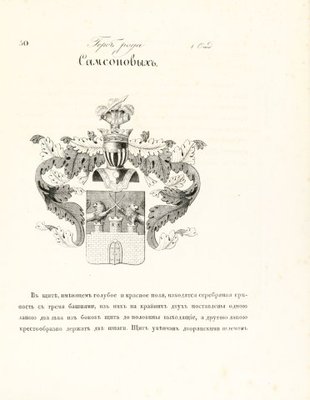                                                       Герб Рода Самсоновых                                                  Историческая справка

Самсоновы - дворянский род, основателем которого был Самсонов, дьяк, служивший в 1621 г. в приказе Большого двора. Первый из представителей этого рода, сведения о жизни и деятельности которого содержат документы данного фонда, - Петр Александрович Самсонов, сын секунд - майора А. И. Самсонова, родился в 1779 г. В десятилетнем возрасте он поступил на службу каптернармусом в лейб - гвардии Преображенский полк. В том же, 1789 г. стал сержантом лейб - гвардии Измайловского полка. 27 января 1797 г. 18-летний П. А Самсонов был выпущен подпоручиком в Рижский мушкетерский полк. В ноябре 1779 г. он был «отставлен» для определения к статским делам и в марте 1800 г. определен в Переславль - Залесский земский суд заседателем с чином коллежского секретаря. Через два года был пожалован коллежским асесороми, определен в Вятку губернским уголовных дел стряпчим. В 1804 г. он получил чин надворного советника, но вскоре, "из-за слабости здоровья", оставил службу и вернулся во Владимирскую губернию, где в Переславском уезде находилось его родовое имение Бектышево. В декабре 1806 г. дворянство губернии избрало П. А. Самсонова тысячным начальником милиционного земского войска Переславской округи. Успешная деятельность на этом посту позволила ему заслужить известность и уважение соседей по уезду и в 1812 г. он избирается уездным предводителем дворянства (этот же пост он занимал и в 1830 - 1833 гг.).Также он являлся почетным смотрителем переславских и александровских училищ. В 1821 г. он получил чин коллежского советника, а в 1825 г. - статского советника. В середине 30-х годов XIX в. П. А. Самсонов отошел от всех дел и уединился в своем имении Бектышево. Ему принадлежали также имения Рязанской, Симбирской и Пензенской губерниях (15056 десятин знмли ) и от 1142 до 2524 душ крепостных крестьян. П. А Самсонов был женат на дочери действительного статского советника А. А. Исленьева - Анне Александровне. Умер он 3 февраля 1859 г., оставив семерых детей : трех сыновей Александра, Евгения, Гавриила и четырех дочерей Марию ( в замужестве Ханыкову), Екатерину (в замужестве Маслову), Ольгу (в замужестве Карцеву) и Софью ( в замужестве Свечину). Сын Е. П. Самсонов родился 20 декабря 1812 г. и воспитывался в благородном пансионе при Царскосельском лицее. В 1829 г. он поступил на службу подпрапорщиком в лейб - гвардии Московский полк, а в следующем году был переведен в лейб - гвардии Преображенский полк. В 1830 - 1831 гг. принимал участие в боях с польскими повстанцами.В 1835 г. уже поручик Е. П. Самсонов назначен адьютантом шефа жандармов и командующего императорской Главной квартирой генерал - адьютанта Бенкендорфа. Продвигаясь по службе, Е. П. Самсонов в начале 1848 года был произведен в полковники и в этом чине в 1852 г. назначен управляющим Брест - Литовской комиссариатской комиссией. В 1857 г.он получает очередной чин генерал - майора и, после службы в течении ряда лет в запасных войсках, в 1861 г.уходит в отставку и занимается хозяйством в Бектышево, где ему принадлежали 2 ветряные мельницы, маслобойни, кирпичный и винокуренный завод. Кроме того он занимался разведкой и добычей золота на ряде арендуемых им уральских приисков. Был женат на Н. Ф. Львовой и имел двух детей: сына Петра (родился в 1837 г.) и дочь Елизавету (родилась в 1840 г.). О П. Е. и Е. Е. Самсоновых в документах содержится не много. В 1863 г. П. Е. Самсонов - кандидат мирового посредника по Псковской губернии, поручик лейб - гвардии Преображенского полка был переведен в 21 стрелковый батальон, действовавший на Кавказе, в чине капитана.В 1869 г. был награжден орденом св. Станислава III степени и произведен в майоры. В1868 - 1869 гг.занимал пост Карабудахкентского наиба Дагестанской области. В начале 20-х годов XIX в.он занимал пост председателя Переславского уездного земского собрания. Сестра его, Елизавета, вышла замуж за Н. С. Волкова. Уних было два сына : Евгений и Александр.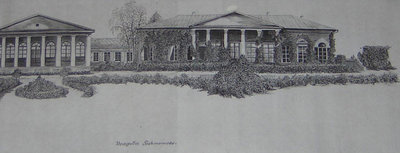                                                       Усадьба в селе Бектышево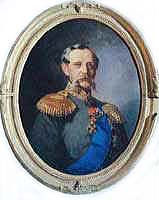 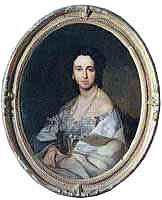                       П.А. Самсонов                                                        Н.Ф. СамсоноваУсадьба в селе Бектышево.

С начала XVII в. до 1917 г. усадьба Бектышево принадлежала помещикам Самсоновым. Самсоновы - старинный дворянский род, записанный в 6-ю часть родословных книг Московской и Владимирской губерний. Кроме Бектышевского имения у них был особняк в Москве, где семья проводила зимнее время. 
В конце XVIII - начале XIX в., когда владельцем усадьбы являлся генерал-поручик Петр Александрович Самсонов (1773-1859), здесь были построены два деревянных дома в стиле классицизма и разбит парк. Время культурного расцвета имения вторая половина XIX в. В этот период усадьбой владел отставной генерал-майор Евгений Петрович Самсонов (1812-1877). Его супруга Надежда Федоровна (1818-1895) принадлежала к роду известных придворных музыкантов Львовых. Ее брат Алексей Федорович Львов - знаменитый скрипач-виртуоз был автором музыки государственного гимна Российской империи на слова В.А. Жуковского и А.С. Пушкина. Сама Н.Ф. Самсонова в Петербурге вращалась в блестящем обществе поэтов, писателей, композиторов. О ней и ее окружении писал в романе "Бегство пленных, или История страданий и гибели поручика Тенгинского пехотного полка Михаила Лермонтова" популярный беллетрист первой половины XX в. К.А. Большаков. 
В Бектышеве чета Самсоновых занималась обустройством имения, а досуг посвящала творчеству. Надежда Федоровна сочиняла стихи, романсы и пьесы для детей. Евгений Петрович и его брат Гавриил Петрович Самсонов, также генерал в отставке - авторы известных мемуаров (Воспоминания Евгения Петровича Самсонова //Русский архив. 1844; Самсонов Г.П. Из частных записок старослужилого. М.,1895). На свои средства Самсоновы открыли в Бектышеве школу для крестьянских детей. Н.Ф. Самсонова сама преподавала там русскую словесность. 
После смерти Е.П. и Н.Ф. Самсоновых имение перешло их сыну, золотопромышленнику Петру Евгеньевичу Самсонову (1837-1908). Последней владелицей Бектышева была его сестра Елизавета Евгеньевна - супруга министра императорского двора Н.С. Волкова
В 1918 г. усадьба была разорена. Значительная часть вещей, в том числе семейные портреты, вывезены в Переславский музей его создателем и первым директором М.И. Смирновым.
Ко времени создания усадебного парка Бектышево сады и парки стали предметом гордости и престижа их владельцев. Они отражали не только степень материального благосостояния владельцев парка, но и уровень их культурного развития, духовные идеалы, представления о прекрасном. Усадьба Бектышево не принадлежала к числу роскошных усадеб дворцового типа. Однако она отличалась неповторимым своеобразием и высокими художественными достоинствами архитектурного ансамбля, сложившегося здесь
Село Бектышево располагается на холмистой местности, место для усадьбы было выбрано на вершине холма. До настоящего времени сохранился усадебный дом, конца XVIII - начала XIX веков. Это протяженное с запада на восток деревянное здание на подклете и каменном фундаменте. Здание выстроено в стиле русского провинциального классицизма. До нашего времени деревянных усадебных домов такого типа и столь внушительных размеров осталось немного. На территории усадьбы сохранился также флигель, построенный в XIX веке. Одноэтажное здание флигеля на подклете с высоким цоколем находится на одной линии с усадебным домом. В десяти метрах от его восточного фасада размещалась усадебная кухня. В западной части усадьбы, у ручья, расположена сушилка. Она тоже построена в XIX веке и представляет собой компактный прямоугольный, тяготеющий к квадрату, объем из красного кирпича с щипцовым завершением южного и северного фасадов. В юго-западном углу усадьбы, на южной границе парка в XIX веке был построен амбар. 
К югу от главного дома расположился парк площадью 12,8 га. Создатели парка умело использовали ландшафтные достоинства местности, которые в сочетании с садово-парковыми приемами сформировали неповторимый художественный образ усадебного парка Бектышево. От главного дома, через парадный двор и далее через еловую аллею, где ели были выстрижены в виде скирд, проходила прямая дорога. Прогулочные дорожки уводили в глубину парка. Справа от главного дома располагалась аллея из седловидных лип. Эта аллея сохранилась до настоящего времени, а ветви деревьев переплелись таким образом, что образуют зеленую крышу. 

Около дома был разбит цветник, от которого и начинался парк. По традиции XVIII-XIX веков создатели парка использовали местные породы деревьев, пытаясь сохранить первоначальный облик природы. Преобладающей породой при создании парка была липа мелколистная, наряду с ней использовали дуб, вяз, ель сосну, пихту. Посадки пихты стали особенно распространены в усадебных парках XIX века. Украшением парка были еловые аллеи, удивительно подстриженные. За парком, ближе к селу, размещался фруктовый сад. 
Пруд в парке села Бектышево 

Создатели парка учли изменения, которые происходят в процессе роста и старения деревьев, ведь их развитие и старение не являются признаками умирания, а в зрелом возрасте деревья проявляют свою видовую индивидуальность более ярко. Чем больше лет проходит с момента создания парка, тем он становится красивее. Парк в имении Бектышево в ухоженном состоянии просуществовал более сотни лет. 
В начале XX века усадьбу посетил известный исследователь истории Переславского края М.И. Смирнов. О своем посещении усадьбы он писал:
"...В момент моего посещения усадьба была в целости, в ней находились два грандиозных дома, один конца XVIII века, другой - первой половины XIX века, поставленные в общей связи с коридором, совершенно однотипным по стилю. В новом доме был большой колонный зал, столовая, кабинет и жилые комнаты, и старом доме - театр и библиотека
При доме - старинный парк, в котором было несколько еловых аллей искусно подстриженных, и, кроме того, отдельные группы подстриженных елей в виде стогов, скирд и пр. За парком, к селу - фруктовый сад.
Именье сдавалось правлению Северных железных дорог, которое завело здесь молочное хозяйство, составив образцовый скотный двор из коров голландской породы. Со стороны местных крестьян было немало поползновений расправиться с усадьбой, но дело обошлось благополучно. 
Когда я осматривал дом, то впечатление было такое, что хозяева оставили его почти в том виде, какой он имел обычно. Не хватало, как говорили, нескольких картин и самой дорогой мебели, которую увезли в СПб. в 17 - 18 году. Кроме того, передано было в соседнюю Талицкую больницу все находившееся в доме белье, ванны и пр. И тем не менее, оставались тысячи вещей и мелочей: мебель, зеркала красного дерева в изобилии. Фамильные портреты, картины, фотографические карточки, фарфор и фаянс, библиотека и богатый семейный архив, главным образом, из писем с начала XIX века и пр." (Из воспоминаний М. И. Смирнова) 
Старение парка началось с момента, когда он остался без ухода. Открытые пространства парка, поляны стали зарастать кустарником, молодыми деревьями, отдельные деревья погибали, куртины превратились в густые неряшливые заросли. В настоящее время уже исчезли пейзажи, составляющие основу композиционного и художественного замысла парка. О его былом великолепии можно судить лишь по фотографиям, по счастью сделанным в время его благополучной жизни. (Фотографии хранятся в фондах Переславского музея). Сейчас парк находится в заброшенном состоянии.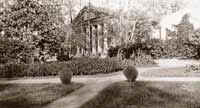 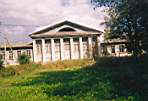 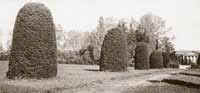 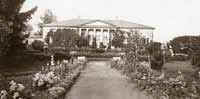 Отечественная война 1812года, битва у Москвы реки или Бородинская битва.Один из Самсоновых служил в РИА под командованием Багратиона и был его другом, оба они были ранены 26.08.1812 года, перевязаны на Бородинском поле и были отправлены через Можайск в глубь России на лечение . Багратион был приглашен к своему другу в имение Б.А.Голицина в село Сима Юрьев Польского уезда. Это имение находилось рядом с имением Самсоновых, ехали оба раненых офицера в карете Багратиона по Троицкой дороге, через Сергеев Посад, Самсонов предложил заехать раненого начальника и товарища к себе, багратион провел в имении Самсоновых пару дней,младшие сестры Самсонова окружили генерала трогательной заботой, юные дочери хозяина имения одна перед другой ухаживали за раненым Героем. Растроганный Багратион за их старания подарил им свою наградную ленту Андрея Первозванного которая была на нем в день Бородинского сражения.
Сейчас часть этой ленты экспонируется в Московском музее Отечественной Войны 1812 г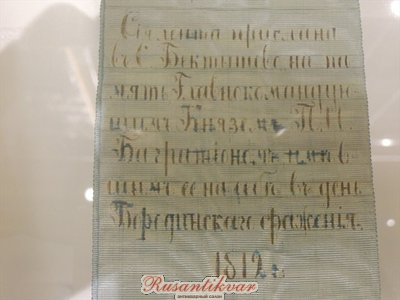 Лента эта была передана в музей еще в 1911году когда в Российской Империи собирали реликвии той войны к 100летнему юбилею войны. Как известно первая экспозиция была открыта в Москве в год юбилейных торжеств в 1912году.
С.С.Левин автор каталога "Российские Императорские и Царские ордена в собрании ГИМа" Москва 2003г. стр. 88 № 22 пишет - " лента орденская принадлежит П.И.Багратиону, нач. 19 века, муар, шитье, бархат, 1070Х105 мм. Надпись на ленте: сия лента прислана в село Бектышево на память Главн. князем П.И. Багратионом, носил ее на себе в день Бородинского сражения 1812г."
Как я уже писал лента экспонировалась на выставке посвященной 100-летию О.В. 1812года со следующей аннотацией: "Лента Святого Андрея Первозванного бывшая в Бородинском сражении на Князе и дарованная им в Церковь села Бектышева на память в прибывании его в селе. Бахрома пришита в последствии : из ленты сделали закладку для Евангелия, дар церкви села Бектышево" ( выставка 1812г. Москва 1813г. Стр.165)    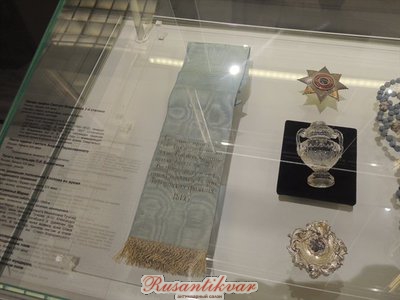 